Was versteht man unter Stützlast?Die Stützlast bezeichnet das maximale Gewicht, mit dem die Anhängerkupplung des Zugfahrzeugs von oben belastet werden darf. Dieser Höchstwert ist von Fahrzeug zu  Fahrzeug unterschiedlich, ist aber in der Zulassungsbescheinigung des Zugfahrteugs Im Allgemeinen beträgt die Stutzlast einer durchschnittlichen  PKW-Anhängerkupplung zwischen 70 und 90 kg, bei Geländefahrzeugen kann sie aber auch höher sein. Der Anhänger hat ebenfalls eine eigene Stützlast, die auch als Deichsellast bezeichnet wird. In diesem Fall bezeichnet der Wert die maximale Last, die am Kupplungspunkt des Anhängers wirken darf. Dieser Wert ist im COC, am Typenschild und auf der Zugdeichel des Anhängers angegeben. Sind für Zugfahrzeug, Anhängerkupplung und Anhängerdeichsel unterschiedliche Werte für die Stutzlasten angegeben, ist der niedrigste Wert als Grenzwert anzusehenEin Beispiel: Maximale Stützlast(Deischsellast) des Anhängers         90 kgMaximale Stützlast von Zugfahrzeug und / oder Anhängerkupplung                                                               75kgGültiger Wert für die maximale Stützlast beim Laden 75kgWie wirkt sich die Stützlast auf die beladung des Anhängers aus? Achten Sie beim Beladen des Anhängers darauf, den Wert für die Stützlast möglichst genau zu erreichen , um Unfälle und Schäden am Anhänger  bzw. am Zugfahrzeug zu vermieden! Gefahren bei falscher StützlastZu Hohe Stützlast          - BruchgefahrZu niedrige Stützlast                - Schlingern des Gespanns / erhöhtes UnfallrisikoVerlagern Sie im Zweifelsfall die Beladung im Anhänger, um damit seinen Schwerpunkt zu verändern Um die Stützlast zu erhöhen, müssen Sie die Ladung weiter vorne positionieren. Um die Stützlast dagegen zu verringern, ist die Ladung weiter hinten zu positionieren.Wie messe ich die aktuelle Stützlast am Anhänger? Es gibt eigene Stützlast- oder Deichselwaagen zur Stützlastkontrolle. Sie können aber auch eine handelsübliche Personenwaage dafür verwenden. Beachten Sie in jedem Dall, dass die Last beim Kupplungsmaul gemessen werden muss und nicht in der Deichselmitte. Die Kugelkupplung vom Anhänger muss beim Messvorgang in die Höhe gehoben werden, in der die Kugelkupplung beim Zugfahrzeug montiert ist. 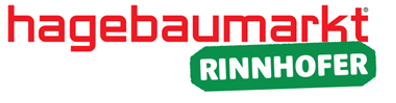 